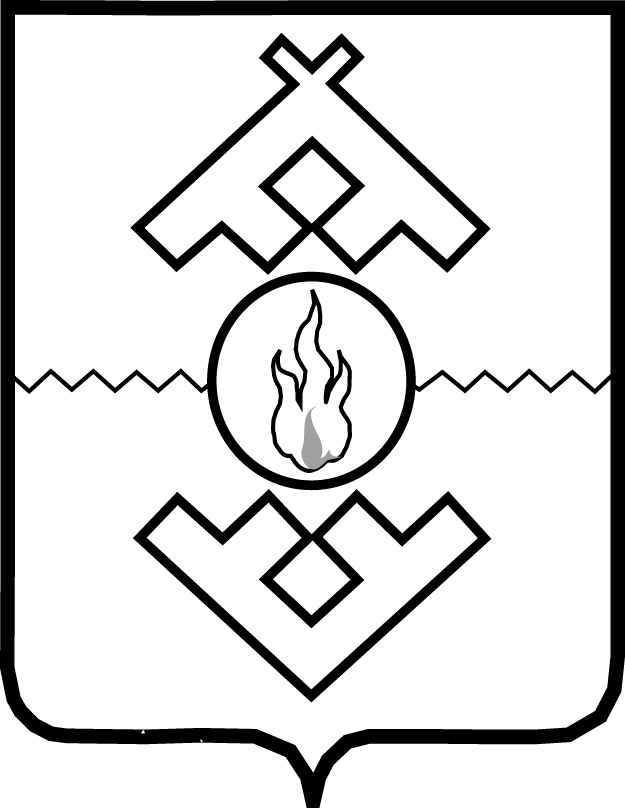 Администрация Ненецкого автономного округаПОСТАНОВЛЕНИЕот        февраля 2019 г. №    -пг. Нарьян-МарО внесении изменений 
в Положение об Аппарате Администрации 
Ненецкого автономного округаРуководствуясь статьей 8 закона Ненецкого автономного округа от 06.01.2005 № 542-оз «Об Администрации Ненецкого автономного округа и иных органах исполнительной власти Ненецкого автономного округа», подпунктом 1 пункта 2 постановления Администрации Ненецкого автономного округа от ____ № _____ «Об исполнительных органах государственной власти Ненецкого автономного округа» Администрация Ненецкого автономного округа ПОСТАНОВЛЯЕТ:1. Внести в постановление Администрации Ненецкого автономного округа от 22.12.2014 № 498-п (с изменениями, внесенными постановлением Администрации Ненецкого автономного округа Ненецкого автономного округа от 24.12.2018 № 323-п) изменения, признав утратившими силу:четвертый и пятый абзацы пункта 2;пункт 14;подпункты 13 и 31.1 пункта 21;пункт 21.2.2. Настоящее постановление вступает в силу с 1 апреля 2019 года.Губернатор  Ненецкого автономного округа                                                         А.В. Цыбульский